Bewirtung von BesprechungsräumenAuftrag für SodexoName des Auftragstellers, OrgETel.-Nr./DurchwahlAuftragsdatumEmpfängerSodexoHinweis: Die TK übernimmt nur dann die Kosten, wenn dies in den Compliance-Verhaltensregeln vorgesehen ist.%LWWHꢀOHLWHQꢀ6LHꢀ,KUHꢀ$QIRUGHUXQJHQꢀVSlWHVWHQVꢀꢁꢀ7DJHꢀYRUꢀGHPꢀ9HUDQVWDOWXQJVWHUPLQꢀDQꢀGHQꢀ(PSIlQJHUꢀZHLWHUꢁAngaben zur VeranstaltungName der VeranstaltungDatum vonbis zumTagMonat JahrTagMonat JahrBeginnUhrK2EndeinternUhr::Anzahl der Teilnehmer/innenOrt der VeranstaltungexternK1K3K4K5B0.02B0.03RaumArt der BewirtungEinzelplatzBuffetgewünschte Uhrzeit 1. Eindeckung:Uhr2. Eindeckung:UhrHinweis: Pro Person wird ein Mindestumsatz von 3,00 EUR netto erhoben. Ab 30 Personen entfällt der Mindestumsatz.ꢀBitte tragen Sie in der nachfolgenden Tabelle ein, welche Getränke und Snacks Sie wünschen.Ich zahle selbstNachname, VornameDie TK übernimmt die KostenOrgEOrg-ID, sofern bekanntHauspost# OKostenstelleSeite 4 von 7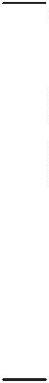 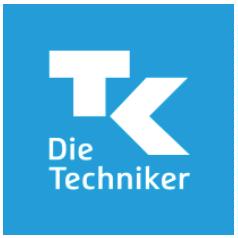 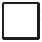 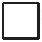 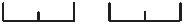 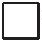 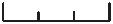 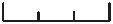 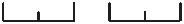 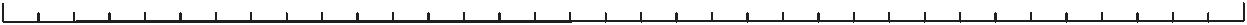 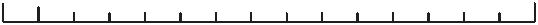 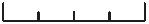 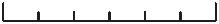 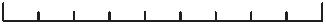 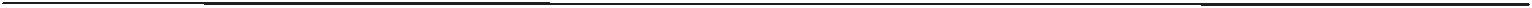 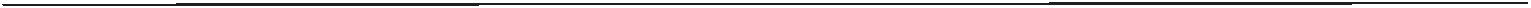 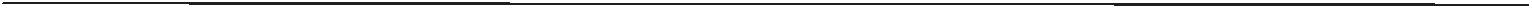 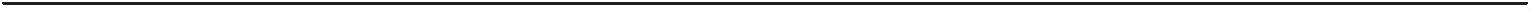 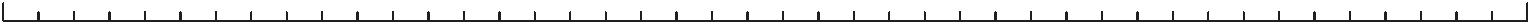 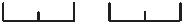 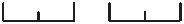 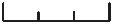 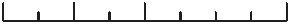 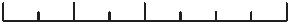 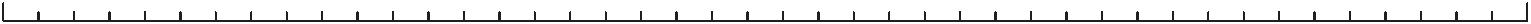 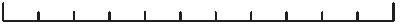 Bewirtung von BesprechungsräumenGetränke/Snacks1. EindeckungEinzelpreis Anzahl2. EindeckungVerbrauchSumme EURAnzahlKaffee (Kanne)5,01 EUR5,01 EUR1,00 EUR1,00 EUR2,67 EUR2,67 EURTee (Kanne)Bismarck 0,25 l (still)Bismarck 0,25 l (medium)Bismarck 0,7 l (still)Bismarck 0,7 l (medium)Apfelsaft 0,2 l1,00 EUR1,00 EUR1,00 EUR1,00 EUR1,00 EUR1,00 EUR4,40 EUR3,28 EUR3,19 EUR3,19 EUROrangensaft 0,2 lMultivitaminsaft 0,2 lCola 0,2 lCola light 0,2 lCola zero 0,2 lGebäckteller 150gLaugenkonfekt (3 Stück)Obstteller (3 Früchte)Obstspieße (2 Stück)3DXVFKDOH 3,00 EURSonstigesSeite 5 von 7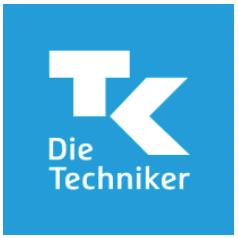 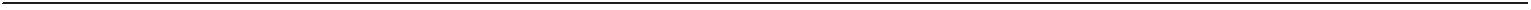 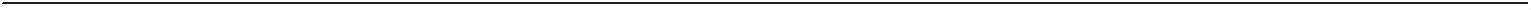 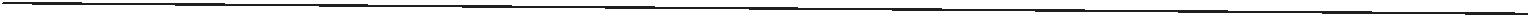 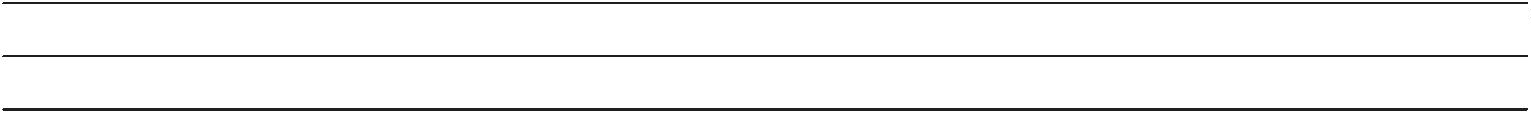 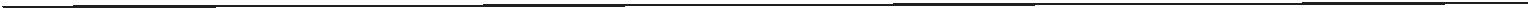 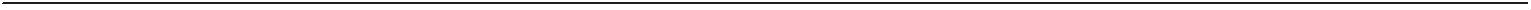 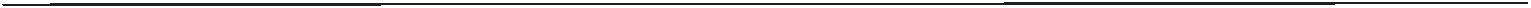 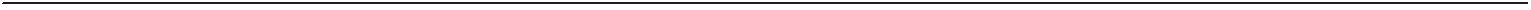 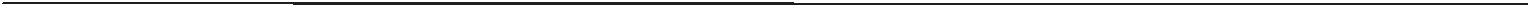 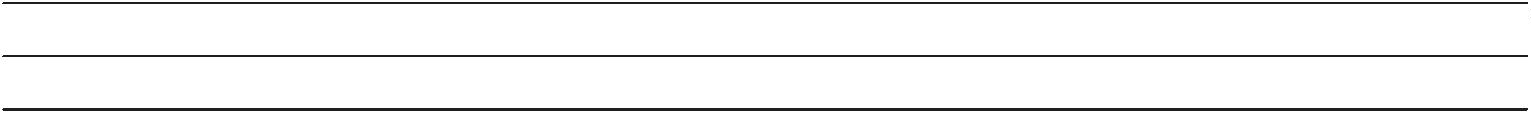 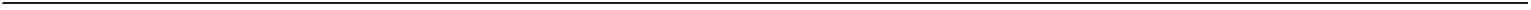 Bewirtung von BesprechungsräumenWichtig für die Abrechnung: Bitte ergänzen Sie noch die TK-Mitarbeiter mit Dienstsitz in der Unternehmenszentrale.Teilnehmer/innen-Liste für SodexoAlle TK-MitarbeiterAnredeFrauFrauFrauFrauFrauVorname, NachnamePersonalnummerOrgEFrauFrauFrauFrauFrauFrauFrauFrauFrauFrauFrauFrauFrauFrauFrauFrauFrauFrauSeite 6 von 7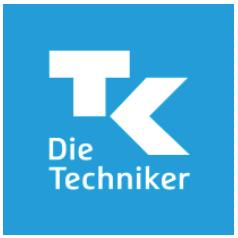 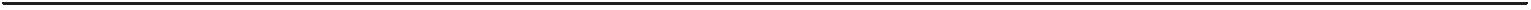 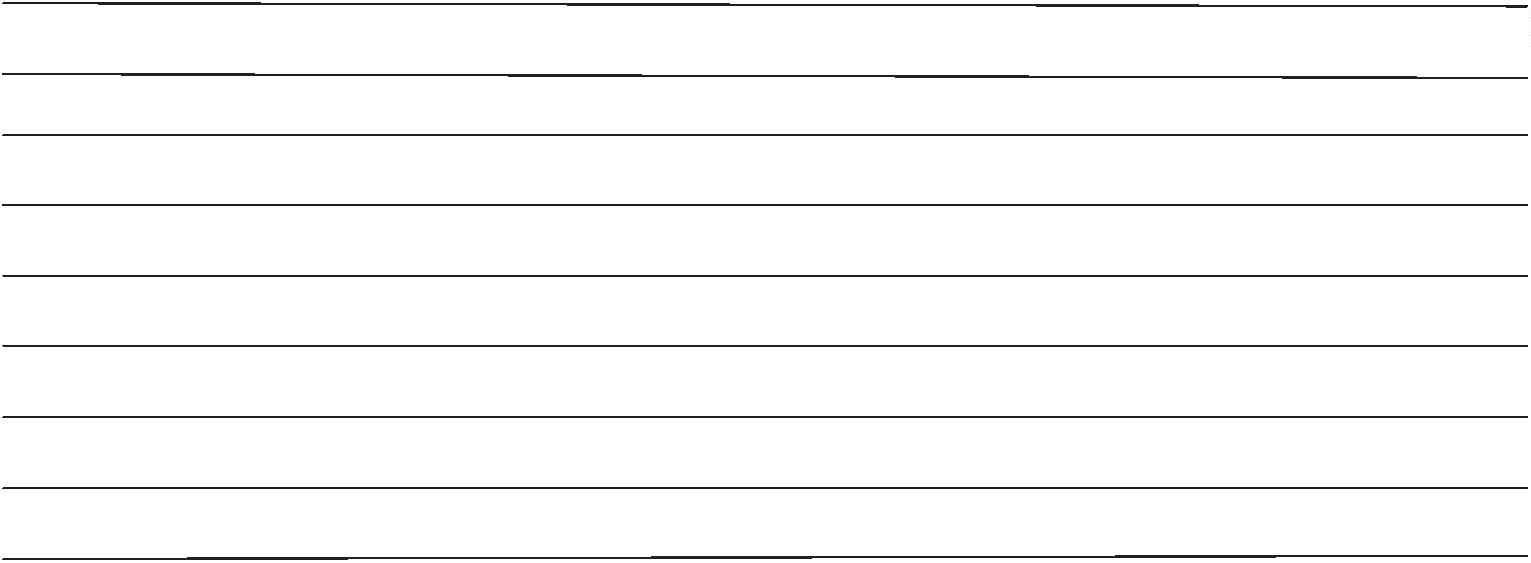 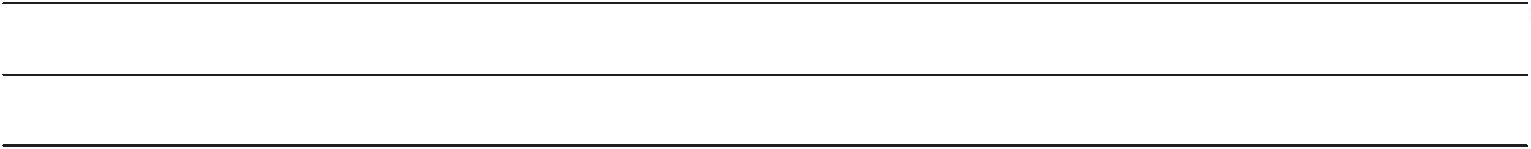 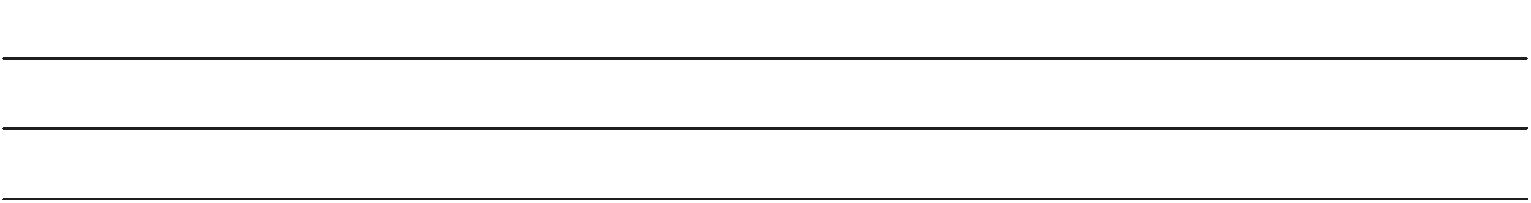 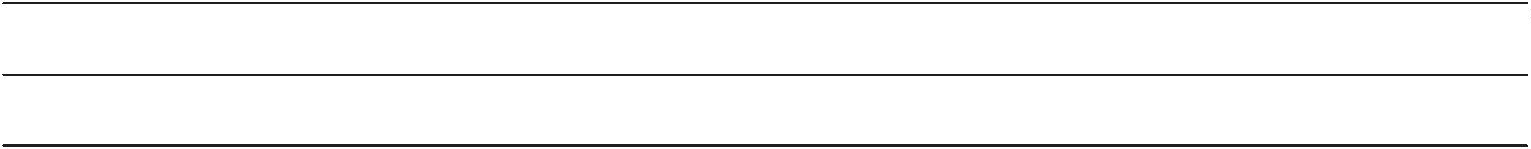 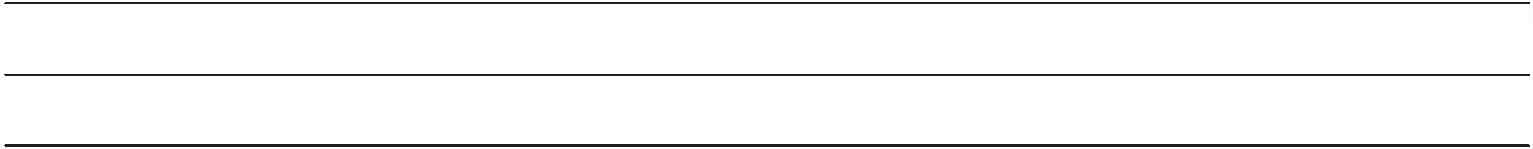 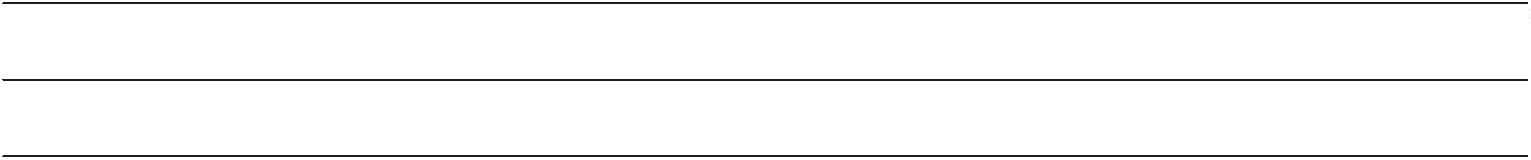 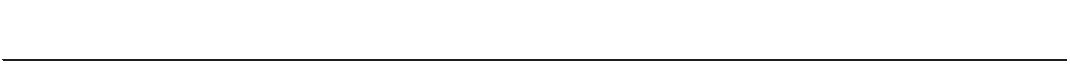 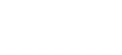 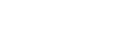 Bewirtung von BesprechungsräumenExterne GästeAnredeFrauFrauFrauFrauFrauFrauFrauFrauVorname, NachnameFirmaFrauFrauFrauFrauFrauFrauFrauFrauFrauFrauFrauFrauFrauFrauFrauFrauSeite 7 von 7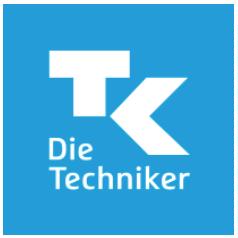 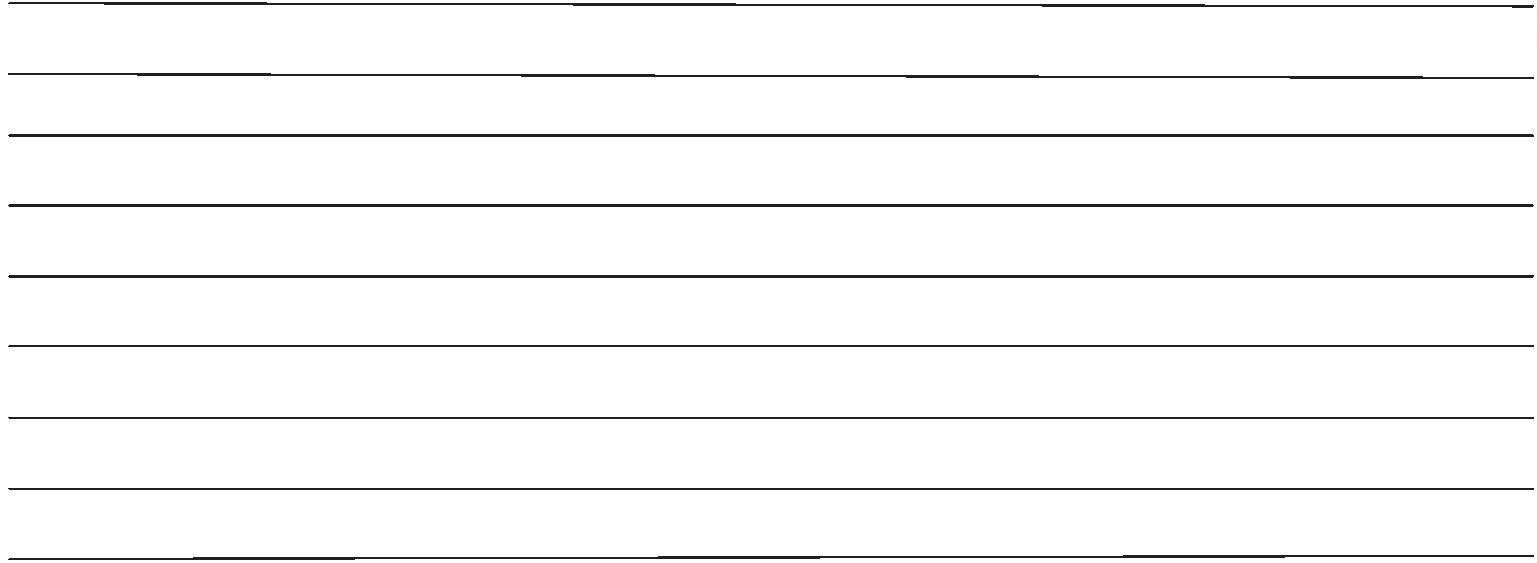 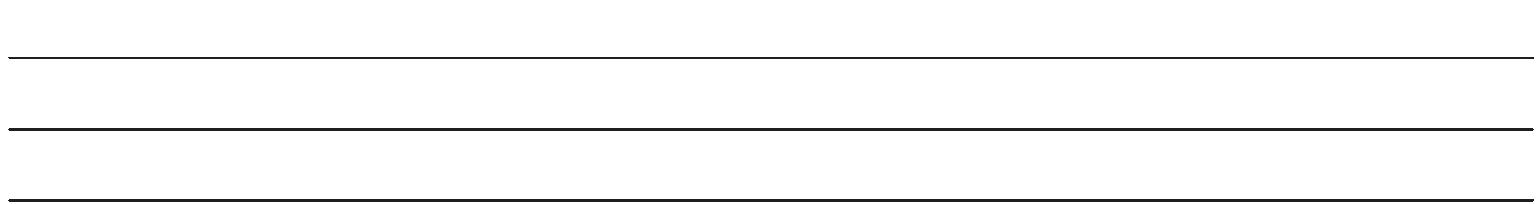 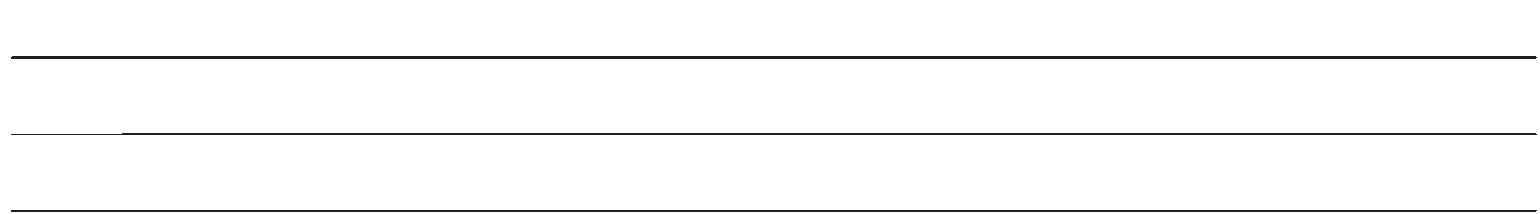 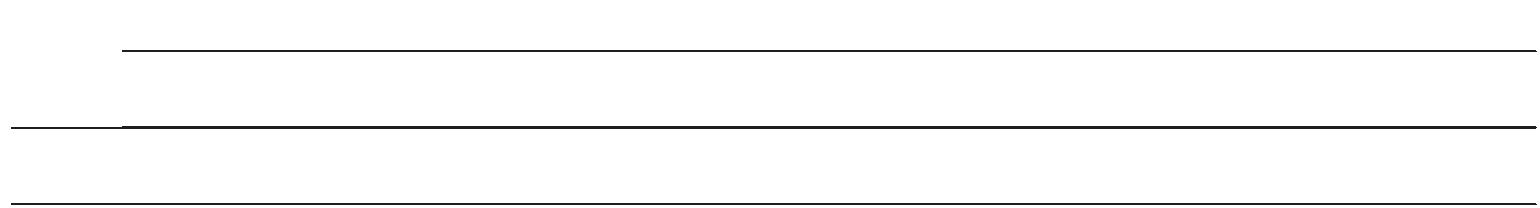 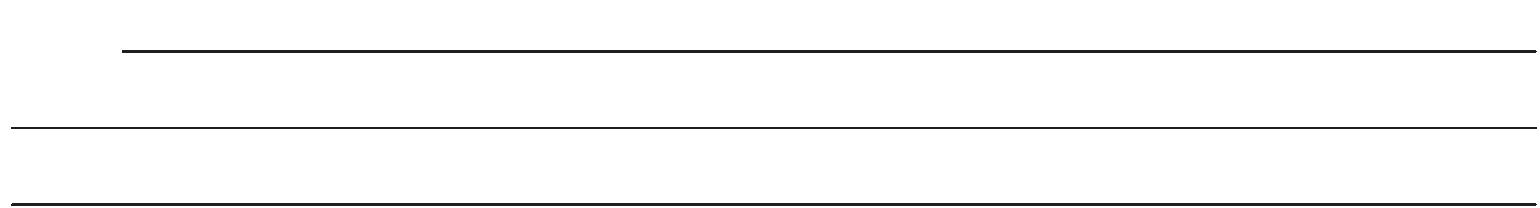 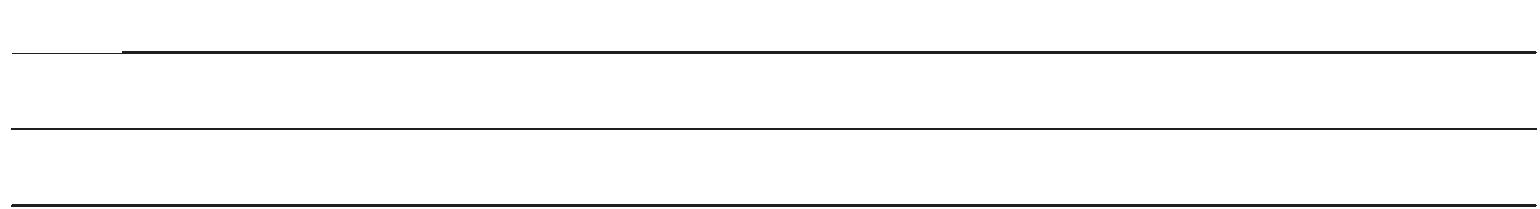 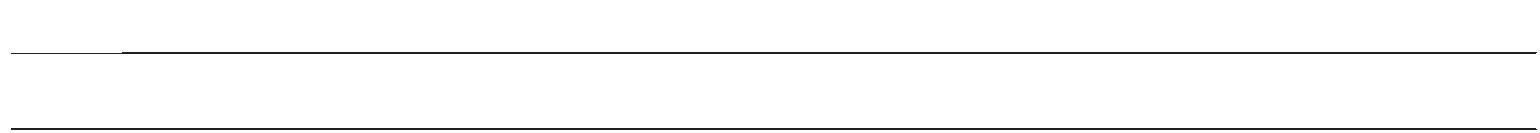 